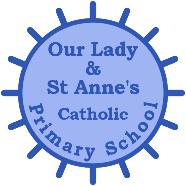 Person Specification: Mini Bus DriverEssentialDesirableQualificationsThe bus driver must be able to demonstrate their ability to communicate effectively, verbally and in writing.The bus driver must hold a D1 qualificationEnglish and Maths to GCSE (grade C) ExperienceThe mini bus driver must have experience of:    Following health and safety regulationsExperience in mini bus drivingExperience of working in a school environment Experience of driving within Newcastle City CentreKnowledge and understandingThe mini bus driver should have knowledge and understanding of:the importance of Health & Safety;Safeguarding of childrenTransportIn addition, the mini bus driver might also have knowledge and understanding of: Maintaining the mini bus to support with regulationsSkillsThe mini bus driver will be able to:use practical skills to support transportation of pupils to desired locationsdeal with emergencies and problems in a positive and systematic manner;  work alone when requiredprioritise, plan, and meet deadlines and evaluate work;communicate effectively In addition, the mini bus driver might be able to:reduce risk where possiblePersonal qualities and attitudesThe mini bus driver must be able to convey:Pride in their workAttention to detailEnthusiasmLoyalty, good timekeepingReliability, trustworthiness and honestyExcellent interpersonal skillsFlexibilityInterest in caring for school pupils and staffThat they are/prepared to be a proactive member of the school community      In addition, the mini bus driver should have:An interest in professional self-development        A willingness to contribute to the wider life         of the schoolPhysical RequirementsFit and able to carry out dutiesAbility to work at high levels with appropriate equipmentAbility to deal with some manual handlingSpecial requirementshave or be willing to undergo an Enhanced Criminal Records Bureau disclosure checkbe willing to undergo a pre-employment health check 